FEDERAL UNIVERSITY OF JUIZ DE FORA – UFJF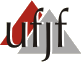 Organizational Knowledge Management Center – CGCOAcademic Management Integrated System–SIGACDARA-COORDINATION OF ACADEMIC AFFAIRS AND RECORDS UNIVERSITY CAMPUS–SÃOPEDRO – JUIZDEFORA-MG         ZIP CODE 36036-900  CNPJ21.195.755/0001-69 E-mail cdara@ufjf.edu.br	Issued on : dd/mm/aaaaACADEMIC RECORDEnrollment no.:			Name:	                                                      			Date of Birth:dd/mm/aaaaMother’s Name:	Father’s Name:Place of Birth: Cidade/Estado			Nationality:			                                                                 CPF Number:			Course: Código do curso – Nome do curso e outras informações, se houver.Locality: Nome da Faculdade, ou do Campus, quando for o caso.Program Accreditation:   Exemplo: Ministerial Order No. 625/2001 – SERES/MEC on 28/03/2001 – D.O.U. published on 02/04/2001, section 1, page 20.	Level: 								Course time: Ex.: Evening	Admission Procedure: Entrance Examination, SISU Entrance Examination, Pism etc. Incluir outras informações caso haja.Total Points: 000.00						Rating:00Academic Performance Index:00.00Curriculum:							Status: Active or CompletedSecondary Program: Escola XXXX XXXXXConclusion of the Secondary Program: 2003   			City:    Nome de cidade – Estado abreviado, País	Enrollment no.:		    Name: 					Date of Birth: dd/mm/aaaa[Se precisar, copiar as linhas da tabela acima quantas vezes forem necessárias para a quantidade de disciplinas registradas e substituir pelos dados que constam no documento original.][Termos Mais Usados para “Course Status”: Aprovado: PASS; Reprovado por nota: FAIL (GRADE); Reprovado por falta: FAILURE FOR NON-ATTENDANCE (FNA); Equivalências: EQUIVALENCIES; Aproveitamento Interno: CREDITS REAPPLIED; Aproveitamento Externo: CREDIT TRANSFER; Trancamento: WITHDRAWAL; Matrículado: ENROLLED]             TOTAL: 00h			[Dependendo do curso, o histórico tem alguma das notas abaixo]NOTE: Semester (1) First Term (2) Winter Intensive (3) Second Term (4) Summer IntensiveNOTE: FROM 70 TO 79 CONCEPT = C, FROM 80 TO 89 CONCEPT = B, FROM 90 TO 100 CONCEPT = A[Alguns históricos têm local e data nesta parte. Se  houver, reproduzir][Reproduzir outras informações, se houver]YearSemesterCourse DescriptionCourse DescriptionGradeCourse StatusHours20131BIO008GV  INTRODOCTION TO XXXX90Pass6020131DDC133   MANAGEMENT OF XXXX10Fail (grade)602013100Fail (FNA)602013380Pass602014100Withdrawal602014300Enrolled602014300Enrolled602014300Enrolled60[Nome do subgerente]Assistant Manager of Academic Records[Nome do Coordenador]Coordinator of Academic Affairs and Records